窗体顶端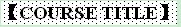 Tourism: Change, Impacts and Opportunities 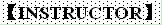 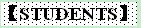 本科生    本科生    本科生    硕士生    硕士生 Undergraduate    Undergraduate    Undergraduate    Master    Master 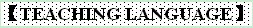 English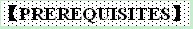 None 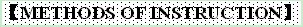 Lecture, cases studies, student presentations
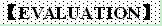 (1) Attendance and participation 10%;
(2) Assignments 20%;
(3) Presentation 30%;
(4) Final Examination 40%.

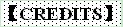 2 credits 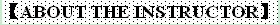 Su Ming Ming is a lecturer at School of Environment and Natural Resources, Remin University of China. She received her doctor degree in Geography and Environmental Management in 2010 and her master degree in Tourism Policy and Planning in 2007, both at Faculty of Environment, University of Waterloo in Canada. She gained her undergraduate degree in English at Tsinghua University in 2002. Her major research area include heritage tourism, communities and other stakeholders of tourism, tourism impact evaluation, sustainable development and sustainable tourism, ecotourism, tourism planning and management, tourism marketing and consumer behaviour. During her PhD study, she participated in World Heritage tourism research project of Professor Geoffrey Wall. Since April 2010, she is working as the ecotourism specialist for Sanjiang Wetland Protection Project funded by Asia Development Bank. She has published several papers in international refereed journals and made presentations at many intern 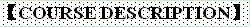 This course will introduce related concepts to tourism, discuss the demand and supply of tourism and characteristics of tourists, analyze roles and responsibilities of stakeholders of tourism and impacts of tourism from environmental, economic and socio-cultural perspectives. Some widely discussed topics in tourism will also be presented in class, including issues of ecotourism, heritage tourism, climate change and tourism. It will help students develop understanding on different issues in tourism, and gain some practical knowledge in tourism planning and management

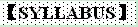 1.Defining concepts: leisure, recreation, tourism
2.Tourism supply
3.Tourism demand 
4.Tourists 
5.Perceptions and decisions of tourism activities 
6.Stakeholders of tourism 
7.Tourism impacts 
8.Environmental impacts 
9.Economic impacts 
10.Socio-cultural impacts 
11.Tourism management and planning
12.Ecotourism 
13.Heritage Tourism 
14.Climate change and tourism 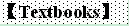 Tourism: Change, Impacts and Opportunities. Wall, G. and Mathieson, A. Pearson, Harlow, 2006 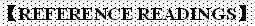 The Geography of Tourism and Recreation: Environment, Place and Space. Hall, C.M and Page, S.J. (Ed.) 1999. 
Outdoor Recreation in Canada. Wall, G.  (Ed.) 1989. 
Selected journal articles to be announced in class
窗体底端Name：SU Mingming Nationality：China Academic Title：LecturerHome University（From）：Renmin University of China Email Address：smm52@hotmail.com 